СупермиссКонкурс красоты.На сцене стоит стол и два стула. Звучит главная тема из к/ф «Мстители». Внезапно мелодию прерывает писк микроволновки и шум кофемолки. На сцену с разных сторон выходят Железный человек и Капитан Америка в халатах и тапочках. Один держит в руках тарелку с разогретым «Дошираком». Другой выходит с чашкой кофе. Парни садятся за стол. Железный человек пробует еду.Капитан Америка. Ну как?
Железный человек. Пересолено. 
Капитан Америка (философски). Да…На сцену выбегает Человек-паук в костюме.
Человек-паук. Эй, парни, вы чего сидите? Был сигнал тревоги. (Пафосно.) Кому-то на Земле нужна наша помощь!
Железный человек. Остынь, восьмилапый, это таймер на микроволновке сработал. 
Человек-паук (с досадой). Тьфу ты, второй раз уже! (Убегает.)
Железный человек (вслед). Поспешишь — суперзлодеев насмешишь!Капитан Америка посмеивается, отпивает кофе, морщится.Что?
Капитан Америка. Горький.Железный человек встает и начинает расхаживать по сцене.Железный человек. Нет, ну подумать только, мы — отряд супергероев особого назначения, призванный для спасения Земли, — не можем справиться с элементарными житейскими проблемами! Я за две минуты могу собрать электронно-протонный излучатель, а самый захудалый сэндвич сделать не в состоянии!
Капитан Америка. Еще ты не в состоянии пропылесосить пол, помыть посуду и постирать свой суперкостюм. А ты сегодня дежурный! 
Железный Человек. Не переходи на личности, я говорю тебе о глобальных вещах. Стирка, глажка, мытье посуды — это и звучит как-то не по-мужски.
Капитан Америка. Не чистые носки делают человека героем, а стойкость и мужество.
Железный Человек. Но согласись, чистые носки бы тоже не помешали.Капитан Америка кивает. Входит Человек-паук в домашней футболке с изображением человека-паука, домашних штанах и тапочках.Человек-паук. О чем спор? 
Железный человек (подходит к нему и приобнимает за плечо). Вот скажи мне, Питер, тебе бы хотелось, чтобы в нашем штабе стало уютнее, просторней, светлее?
Человек-паук (озадаченно). Хочешь сделать ремонт?
Железный человек (вздыхает). Чтобы здесь было больше душевного тепла и ласки. Чтобы по утрам тебя встречал накрытый стол и чистый костюм и кто-нибудь улы¬бался тебе милой кроткой улыбкой.
Человек-паук (медленно и мечтательно). Да, это было бы чудесно.
Железный человек. Прекрасно! Я знал, что наши мысли сходятся. Значит, на следующем совещании с шефом ты прямо и уверенно заявляешь (медленно, с расстановкой): нам нужна женщина!
Капитан Америка и Человек-паук. Что?!
Железный человек. Это же элементарно! Нам здесь не хватает женской заботы и ласки.
Капитан Америка. Но на суперкорабле в штабе могут находиться только супергерои!
Железный человек. Хорошо, от суперженщины я тоже не откажусь, я вообще не привередливый.
Человек-паук (радостно подпрыгивая). Ура, у нас будет своя женщина! (Ловит осуждающий взгляд Капитана Америки.)Разумеется, только для того чтобы выполнять секретные задания, которые нам не по силам.
Железный человек. И чтобы нести в мир добро и милосердие и всякое такое, естественно.
Капитан Америка. Ну не знаю… Все супергероини сейчас заняты. Чудо-женщина в лиге Справедливости, Черная Вдова выполняет задание в Арктике, Женщина-кошка вообще отошла от дел и открыла приют для бездомных животных. 
Железный человек. Что ж, это даже интересней. Нам предстоит найти кого-то совсем нового. Девушку с редкими талантами и большими суперспособностями. 
Человек-паук. Но как объяснить это шефу?
Голос. Добрый день, герои!Все подпрыгивают на месте.Железный человек. Вспомни про шефа, он и…
Капитан Америка. Здравствуйте, шеф! 
Человек-паук. Как хорошо, что вы позвонили! У нас как раз есть к вам небольшое предложение.
Голос. Какое?Герои переглядываются. Железный человек знаками показывает на Человека-паука — мол, ты начал, ты и заканчивай.Человек-паук (сбивчиво). Ну, такое… важное, можно сказать, совершенно неотложное. (Начинает мямлить что-то неразборчивое.)
Капитан Америка. Он хотел сказать, сэр, что мы задумались над расширением личного состава и…
Железный человек. Короче, в нашей команде не хватает женщины.
Голос. А как же Стальная Хельга?На цену выходит массивная женщина, двигаясь как робот. Звучит металлический голос: «Здравствуйте, шеф! Стальная Хельга готова к выполнению задания».Железный человек. Да она даже не женщина! Кроме того, у нашей суперкоманды должно быть другое лицо. (Поглядывает на Хельгу.) Более располагающее, что ли.Звучит металлический голос «Ой, все!» Звук ломающегося компьютера. Хельга корчится и замирает.Человек-паук. Вот видите, теперь нам совершенно точно нужна супергероиня. 
Голос. Что ж, ладно. Я вышлю к вам на станцию… (называет число) перспективных суперагенток. Присмотритесь к ним повнимательнее, проведите собеседование и выберите наиболее подходящую. 
Железный человек. Не сомневайтесь, я настрою все окуляры моего костюма на самый пристальный осмотр.
Капитан Америка. А я буду следить, чтобы все инструкции неукоснительно выполнялись.
Человек-паук. А я буду радоваться!
Железный человек. И когда же эти прелестные создания попадут к нам?
Голос. Прямо сейчас. Они уже готовятся к высадке. 
Капитан Америка. А мы до сих пор не в форме! Господа, пора надеть суперкостюмы.Герои уходят за кулисы. Дым, мигает свет. На сцене появляются участницы конкурса. Несколько перестроений, после участницы замирают в картинных позах. Сквозь них проходят герои, переодетые в костюмы: брюки, рубашки, пиджаки. Лучше всего, если пиджаки супергероев будут тех же цветов, что и классическая форма супергероев. Человек-паук — красно-синий, Железный человек — красно-золотой, Капитан Америка — бело-голубой или красно-голубой. Можно подобрать сочетание пиджак-рубашка, которое напоминало бы о костюмах супергероев.Железный человек. Дорогие дамы!
Капитан Америка (поправляет). И господа. 
Железный человек. Супершоу неземной красоты и обаяния «Супермисс» прошу считать открытым!
Человек-паук. А что, это официальное мероприятие, оно правда существует?
Железный человек. Ну, должно же это как-то называться.
Капитан Америка. А кто будет судить этот так называемый конкурс? 
Железный человек (намекая на себя и остальных героев). Ну кто… Кто? 
Голос. Не дождетесь! Командование постановило отправить к вам группу героев-экспертов, дабы избежать предвзятого отношения к конкурсанткам.В это время Железный человек заигрывает с одной из девушек, но после слов командира резко отходит от нее.Я надеюсь, вы встретили их и разместили как должно?
Капитан Америка. Конечно, сэр! Дамы, позвольте представить вам когорту героев, уже не раз спасших человечество. 
Человек-паук. Сегодня в составе жюри…Представление жюри.Железный человек. Ну что ж, наши суперледи, мы представили вам судей, пора представиться и вам. Доставайте свои резюме…
Капитан Америка. Предупреждаю, доклад должен производиться по всей форме: имя, фамилия, возраст, умения и суперспособности (поворачивается к Железному человеку), и не более. 
Человек-паук (в нетерпении). Давайте начнем. Мне не терпится быть опутанным паутиной их обаяния!
Капитан Америка. Прошу вас, дамы!Каждая участница подходит к микрофону, рассказывает о себе и возвращается на место. Здесь же будет уместен конкурс — визитка в формате домашнего задания.Человек-паук. Не знаю, как вам, ребята, а мне понравились все. 
Железный человек. Может быть, создадим мобильный отряд женщин быстрого реагирования?
Капитан Америка. Только представьте. Мир в опасности, инопланетные захватчики угрожают разрушить город до основания. И тут появляются они — эмжо!
Человек-паук и Железный человек. Что?!
Капитан Америка. Ну, Мобильный Женский Отряд. Это я так сократил.
Человек-паук (подхватывает). И мы боремся с врагом. Спина к спине, плечо к плечу, гру…
Железный человек. Эй, не увлекайся! Увлекаться — это моя привилегия. (Задумчиво.) А что, если враг на подходе, а они от него даже увернуться не смогут? Ни под пулю уйти, ни тройное сальто назад от топора? 
Капитан Америка. Нужно проверить конкурсанток на пластичность и ритмичность в бою. 
Железный человек. Ну или на танцполе. Кто будет проверять? Конечно я. Я пошел. 
Капитан Америка (кладет руку ему на плечо, пафосно). Пусть решит жребий.Герои выкидывают пальцы на слова «су-е-фа». Побеждает Человек-паук.Железный человек. Дуракам везет.
Человек-паук. Иди сделай себе еще один костюм, умник! Давайте, давайте, идите. А у меня тут дела. Дамы и господа, следующий конкурс — танцевальный. Девушки покажут свою грацию и умение двигаться. Наши конкурсантки подготовили общий танец, и ваша задача, уважаемые героические судьи, определить ту, что выделяется даже среди множества красавиц.Танцевальный конкурс. Девушки исполняют общий танец, затем удаляются. На сцену выходят герои. Человек-паук и Железный человек демонстративно отворачиваются друг от друга. Капитан Америка разворачивает их лицом друг к другу.
 
Капитан Америка (с нажимом). Ну… Ну!
Железный человек. Ладно, паучок, признаю, есть в тебе что-то, ты не совсем еще пропал для суперобщества. Однако мы совсем забыли о наших девушках.
Капитан Америка. Действительно, ведь нам нужно проверить их на наличие столь редкого и полезного качества.
Человек-паук. Чего?
Железный человек (стучит по лбу Человека-паука). Интеллекта. Ну уж тут, я надеюсь, никто не будет оспаривать мое право провести с этими милыми крошками (Капитан Америка одергивает его) интеллектуальный конкурс. Прошу вас, будущие защитницы Земли, выходите к нам.Проходит интеллектуальный конкурс, в котором участницы отвечают на три вопроса.Варианты вопросов.
Все мы знаем, что супергероини должны бороться со злом и несправедливостью. Если вас примут в команду защитников Земли, какую бы проблему вы решили в первую очередь? 
Поступил сигнал, что к вашему городу приближается робот — копатель-истребитель. Его масса равна 300 кг, скорость приближения 150 км/ч. Что вы будете делать, если ваш супергеройский плащ не подходит к сапожкам?
Как известно, у каждого супергероя есть свой способ передвижения. Тони Старк летает в своем костюме, Капитан Америка предпочитает мотоцикл. А какое средство пере¬движения выбрали бы вы и почему?
У каждого супергероя должен быть свой девиз. Как будет звучать ваш?
В бою супергероям приходится нелегко. Посоветуйте, как девушкам-супергероям сохранить прическу во время сражения?
Многие супергерои ведут двойную жизнь. Какую профессию вы бы выбрали для своей «нормальной» жизни и почему?
Какой волшебный или наделенный суперсилой предмет вам бы хотелось иметь? Опишите его внешний вид и свойства.
Поговорим о химии. Мы знаем, что супергерои часто пользуются особыми материалами, которые помогают им во время битв. Так Люди Икс используют адамантий, а Капитан Америка — щит, сделанный из вибраниума. Так вот, поговаривают о том, что для супергероинь был создан новый химический эле¬мент — женщиум. Как вы думаете, какими свойствами он должен обладать?
Настоящей супергероине, конечно же, нужен супергерой. Опишите, какими качествами должен обладать мужчина, чтобы покорить ваше геройское сердце. 
Если бы вам дали порулить реактивным самолетом нашей команды, куда бы вы направили свои крылья и почему? 
Вопросов больше не имею. Суперледи, вы можете отправляться попудрить носик, почистить доспехи, побросать метательное оружие, или чем там еще занимаются супергероини в свободное время.Конкурсантки уходят, возвращаются Человек-паук и Капитан Америка.Капитан Америка (обращаясь к Железному человеку). Что-то ты слишком весел, мой друг. 
Железный человек. Еще бы! Оказывается, сегодня не только девушки будут подвергаться испытанию. Тебя, дружище, ждет испытание на невозмутимость. Я тут посмотрел программу конкурса. Следующий конкурс — конкурс купальников, и вести его придется тебе. 
Капитан Америка (смутившись). Это почему это?
Железный человек. По жребию. Ты один еще не проводил испытаний. 
Капитан Америка. Ну, я могу провести любое другое. Например, по бросанию щита. 
Человек-паук. Если ты не хочешь, давай я проведу. Пауки своих в беде не бросают.
Капитан Америка (резко). Нет. Раз я должен это сделать, я это сделаю.
Железный человек. Сколько патетики! Расслабься и получай удовольствие.Герои уходят.Капитан Америка (срывающимся голосом). Дамы, прошу выступать, в смысле приступить, в смысле выступить, в общем, выходите к нам на сцену!Дамы выходят, Капитан Америка объясняет условия конкурса. Проводится конкурс. На сцене появляются герои.Железный человек. Ну как ты, дружище? 
Капитан Америка. Я думал, самым суровым испытанием в моей жизни было сражение с Гидрой, но как я ошибался!
Железный человек. Но зато какое приятное испытание!
Человек-паук. Господа супергерои, пришло время принять решение. Кому предстоит вступить в суперотряд по защите Земли? Отправляйтесь в центр заседаний, мы ждем вашего решения.Жюри уходит на совещание.По-моему, все выступления наших красавиц были очень интересными и нашим зрителям понравились. 
Капитан Америка. Ты рассуждаешь в правильном направлении. Что это все конкурсантки нас развлекают? Надо показать, что мы тоже можем их развеселить.Железный человек объявляет концертный номер. Звучит главная музыкальная тема из к/ф «Мстители».Человек-паук. Сигнал тревоги! Кому-то на Земле нужна наша помощь! 
Железный человек. Не стучи лапками, дружище. Этот сигнал означает, что выбор сделан и пора вновь вывести наших супергероинь на сцену.Девушки выходят на сцену, выстраиваются.Капитан Америка. Граждане женщины! Попав в этот отряд, вы уже доказали, что готовы защищать нашу планету и освещать путь человечеству своей красотой. 
Железный человек. Каждая из вас может принять участие в спасении мира, но лишь одной предстоит войти в суперкоманду. 
Человек-паук. Господа героические эксперты, прошу вас подняться на сцену для объявления рейтинга суперсилы.Жюри поднимается на сцену, проходит награждение.Капитан Америка (к победительнице). Поздравляем вас, теперь вы в команде супергероев!
Железный человек. Если позволите. Я тут все-таки не удержался и разработал для вас костюм.На сцену выносят суперкостюм (заранее подготовленная бутафория) и надевают на победительницу.Человек-паук. Приветствуем нового защитника Земли — супермисс!Звучит главная музыкальная тема из к/ф «Мстители».(К Железному человеку.) Опять твои шуточки?
Железный человек. Ты что! Как бы я успел?
Голос. Супермисс, для вас появилось задание. Вы готовы исполнить свою миссию?Супермисс кивает.Вы должны прибыть на Землю и в течение года защищать мир от злобы и агрессии, привносить в него гармонию и красоту. Вы готовы?Победительница кивает.Отлично, тогда отправляйтесь прямо сейчас.Герои провожают победительницу.Человек-паук. Прощай!
Капитан Америка. Удачи тебе, напарница!
Железный человек. Если будет нужна помощь, я всегда на связи! Стоп. Это что получается? Супермисс отправилась на задание, участницы получили другие миссии на Земле, а мы снова остались без женщины? 
Капитан Америка. Наша стратегия оказалась несовершенна. 
Человек-паук. Тогда до встречи на конкурсе «Супермисс» в следующем году?
Железный человек и Капитан Америка. Это мысль.
Железный человек. Уж в следующий раз мы ее не отпустим. 
Капитан Америка. Да, друзья, ведь мы с вами прекрасно знаем: только красота спасет мир! И нас.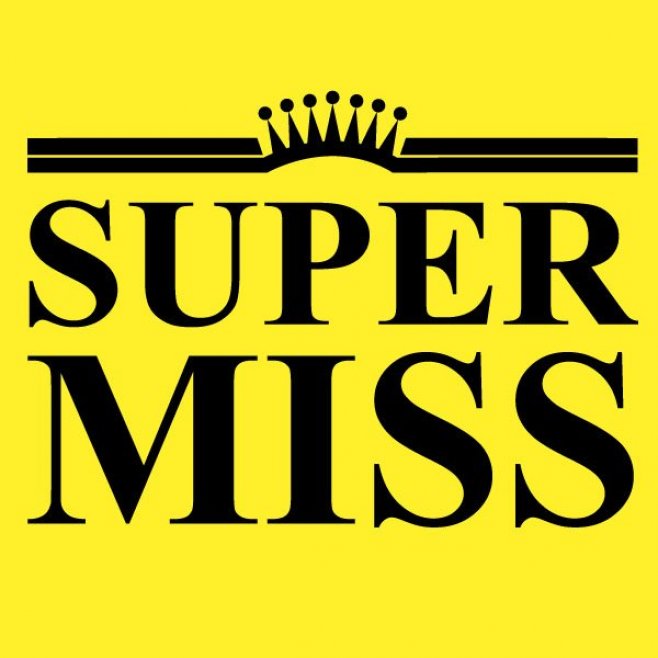 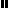 